О предоставлении разрешения на отклонение от предельныхпараметров разрешенного строительства, реконструкции объектов капитального строительства на земельном участке, расположенном по адресу: Краснодарский край, Новокубанский район, город Новокубанск,                        улица 3 Интернационала, 108	В соответствии со статьей 40 Градостроительного кодекса Российской Федерации, Федеральным законом Российской Федерации от 6 октября                      2003 года № 131-ФЗ «Об общих принципах организации местного самоуправления в Российской Федерации», постановлением администрации Новокубанского городского поселения Новокубанского района от ХХ июня 2023 года № ХХ «О назначении публичных слушаний по вопросам: предоставление разрешения на отклонение от предельных параметров разрешенного строительства, реконструкции объектов капитального строительства, и предоставление разрешения на условно - разрешенный вид использования земельного участка», рассмотрев заявления Сотниковой Анны Дмитриевны, действующей на основании доверенности № 23АВ3430045 от 31 октября 2022 года в интересах  Спиридонова Юрия Николаевича на основании рекомендации комиссии по землепользованию и застройке Новокубанского городского поселения Новокубанского района по результатам публичных слушаний по вопросу предоставления разрешения на отклонение                               от предельных параметров разрешенного строительства, реконструкции объектов капитального строительства на земельном участке площадью 365 квадратных метров, с кадастровым номером 23:21:0401011:1666, расположенном по адресу: Краснодарский край, Новокубанский район, город Новокубанск, улица 3 Интернационала, 108 (заключение комиссии от ХХ  июля 2023 года № ХХ), руководствуясь Уставом Новокубанского городского поселения Новокубанского района, п о с т а н о в л я ю:1. Спиридонову Юрию Николаевичу предоставить разрешение на отклонение от предельных параметров разрешенного строительства, реконструкции объектов капитального строительства на земельном участке площадью 365 квадратных метров, с кадастровым номером 23:21:0401011:1666, расположенном по адресу: Краснодарский край, Новокубанский район,               город Новокубанск, улица 3 Интернационала, 108 с целью реконструкции магазина на расстоянии не менее:0,4 метра от фасадной межевой границы по ул. 3 Интернационала, в створе с наружной фасадной (юго-восточной) стеной;1,0  метр от фасадной межевой границы по ул. Октябрьская;1,16 метров от южной межевой границы земельного участка                                          по ул. 3 Интернационала, 108;1,37 метров от восточной межевой границы земельного участка                                          по ул. 3 Интернационала, 108.2. Управлению имущественных и земельных отношений, архитектуры и градостроительства администрации Новокубанского городского поселения Новокубанского района (Никитенко) настоящее постановление:1) опубликовать в информационном бюллетене «Вестник Новокубанского городского поселения Новокубанского района»;2) разместить:на официальном сайте Новокубанского городского поселения Новокубанского района в информационно-телекоммуникационной сети «Интернет» (www.ngpnr.ru);в государственной информационной системе обеспечения градостроительной деятельности. 3. Контроль за исполнением настоящего постановления возложить на заместителя главы Новокубанского городского поселения Новокубанского района, начальника отдела муниципального контроля А.Е. Ворожко.4. Постановление вступает в силу со дня его подписания.Глава Новокубанского городского поселения  Новокубанского района	                                			  П.В. Манаков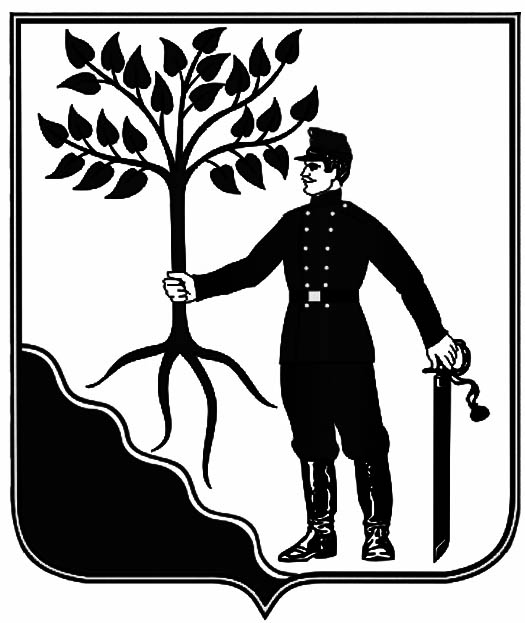 